l:.',/:j.\1nnae	Programa Institucional de Visitas GuiadasEncuesta de SatisfacciónSolicitamos su apoyo para contestar esta encuesta, los resultados serán analizados y tomados como base para mejorar nuestro servicio .Número de alumnos:    		 Fecha de visita :	;/oz /;c'P 	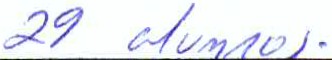 Nivel educat ivo :( /) Primaria  (	) Secundaria  (	) Bachillerato  (	) Licenciatura  (	) Otro:	_	_¿Por qué medio realizó usted la solicitud de visita?) Portal electrónico  (u/) Teléfono   (   ) Correo electrónico   (   ) Presencial   (   ) Oficio)Otro: _	_	___Marque con una "X" el valor que considere conveniente en cada una de las preguntas, teniendo en cuenta su nivel de satisfacción en relación con los siguientes aspectos del programa de visitas guiadas aiiNAOE:1.	La información para realizar el trámite de solicitud de visita fue :(	) Confusa y excesiva  (	) Deficiente   (	) Limitada   (	) Poco clara   (/ )Clara y simplel:':j\	\------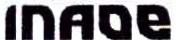 Programa Institucional de Visitas Guiadas Encuesta de SatisfacciónSolicitamos su apoyo para contestar esta encuesta, los resultados serán analizados y tomados como base para mejorar nuestro servicio .Número de alumnos:	1 O    w-)e<;OY"'S   + 21Fecha  de visita:	{ "  J o l\u   _2(H  lt>Nivel educativo:) Primaria   (	) Secundaria   (	) Bachillerato   (,)()Licenciatura	) Otro:	_¿Por qué medio realizó usted la solicitud de visita?(X) Portal  electrónico   (    ) Teléfono    (    ) Correo electrónico    (    )  Presencial     (    ) Oficio(    )rnro:	_Marque con una "X" el valor que considere conveniente en cada una de las preguntas, teniendo en cuenta su nivel de satisfacción en relación con los siguientes aspectos del programa de visitas guiadas aiiNAOE:l. la información para realizar el trámite de solicitud de visita fue:(	) Confusa y excesiva    (	) Deficiente    ( )( ) Limitada    (	) Poco clara    (	) Clara  y simple¡!/: \------lnAoe	Programa Institucional de Visitas GuiadasEncuesta de SatisfacciónSolicitamos su apoyo para contestar esta encuesta, los resultados serán analizados y tomados como base para mejorar nuestro servicio .Número de alumnos :'10Fecha de visita :   	Nivel educativo :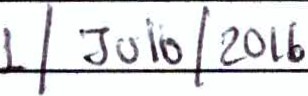 \e. n\C.--'·-'   SupC" no>-) Primaria   (	) Secundaria   (	) Bachillerato    (	) Licenciatura    (	)  Otro:	¡l,.,L\ Ln l...ILveo da v\·0¿Por qué medio realizó usted la solicitud de visita?}>G Portal electrónico  (¡<) Teléfono    (    ) Correo electrónico    (    ) Presencial    (   ) Oficio(   )Otro:  	Marque con una "X" el valor que considere conveniente en cada una de las preguntas, teniendo en cuenta su nivel de satisfacción en relación con los siguientes aspectos del programa de visitas guiadas aiiNAOE:l. La información para realizar el trámite de solicitud de visita fue :(	) Confusa y exces iva   (	) Deficiente   (	) Limitada   (	) Poco clara  ()<) Clara y simple¡/:$ ,	'------•nnoe	Programa Institucional de Visitas GuiadasEncuesta de SatisfacciónSolicitamos su apoyo para contestar esta encuesta, los resultados serán analizados y tomados como base para mejorar nuestro servicio.Número de alumnos :  ,·_..... e,	_Fecha de visita :Nivel educativo:(	) Primaria  ( )o) Secundaria   (	) Bachillerato  (	) Licenciatura   (	) Otro:	_¿Por qué medio realizó usted la solicitud de visita?()C. ) Portal electrónico  (  ) Teléfono   (  ) Correo electrónico  (  ) Presencial  (  ) Oficio (    )Otro: 	Marque con una "X" el valor que considere conveniente en cada una de las preguntas, teniendo en cuenta su nivel de satisfacción en relación con los siguientes aspectos del programa de visitas guiadas aiiNAOE:l.	La información para realizar el trámite de solicitud de visita fue :(	) Confusa y excesiva  (	) Deficiente   (	) Limitada  (	) Poco clara   (/- )Clara y simpleContinúa  a  la vuelta,:\-----iifAoe	Programa Institucional de Visitas GuiadasEncuesta de SatisfacciónSolicitamos su apoyo para contestar esta encuesta, los resultados serán anal izados y tomados como base para mejorar nuestro servicio .Número de alumnos :   	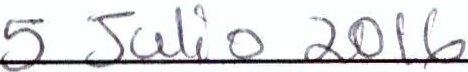 Fecha de visita :Nivel educativo :(	) Primaria  (	) Secundar ia  (	) Bachillerato  ()<t Licenciatura	) Otro:	__¿Por qué medio realizó usted la solicitud de visita ?( )<í Portal electrónico  (   ) Teléfono   (   ) Correo electrónico   (   ) Presencial   (   ) Oficio(  )Otro : 	 	 	Marque con una "X" el valor que considere conveniente en cada una de las preguntas, teniendo en cuenta su nivel de satisfacción en relación con los siguientes aspectos del programa de visitas guiadas  aiiNAOE:La información para realizar el trámite de solicitud de visita fue :(	) Confusa y excesiva   (	) Deficiente   (	) Limitada   (	) Poco clara   (,)0 Clara y simple"Continúa  a  la vueltadffJ¡/¡¿'	\------lnAoe	Programa Institucional de Visitas GuiadasEncuesta de SatisfacciónSolicitamos su apoyo para contestar esta encuesta, los resultados serán analizados y tomados como base para mejorar nuestro servicio .Número de alumnos :   	Fecha  de visita:	o s -  } ílr 10  ·-   z. o 1 bNivel educativo :) Primaria  (	) Secundaria  (	) Bachillerato   ( >'. )Licenciatura	) Otro:	_¿Por qué medio realizó usted la solicitud de visita?(    ) Portal electrónico   (    ) Teléfono    (    ) Correo electrónico    (    ) Presencial    (    ) Oficio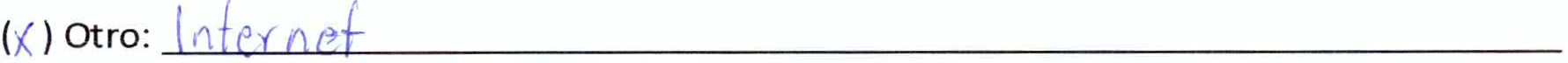 Marque con una "X" el valor que considere conveniente en cada una de las preguntas, teniendo en cuenta su nivel de satisfacción en relación con los siguientes aspectos del programa de visitas guiadas aiiNAOE:La información para realizar el trámite de solicitud de visita fue :(	) Confusa y excesiva   (	) Deficiente   (	) Limitada   (	) Poco clara    (';\ )Clara y simplexContinúa  a  la vueltaPrograma Institucional de Visitas Guiadas Encuesta de Satisfacción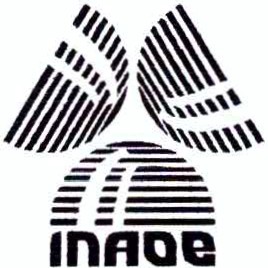 Solicitamos su apoyo para contestar esta encuesta, los resultados serán analizados y tomados como base para mejorar nuestro servicio .Núme ro de alumnos:  } th.Wdt cwfe s  f-'"2. \Yro.fe.s.rvFecha de visita : 	8 -,]JI- 2.0!0 	Nivel educativo :) Primaria    (	) Secundaria    (	) Bachillerato    (,X/ Licenciatura¿Por qué medio realizó usted  la solicitud de visita?) Otro:	_(,0 Portal  electrónico   (    ) Teléfono    (    ) Correo electrónico    (    )  Presencial     (    ) Oficio(   )Otro :	_Marque con una "X" el valor que considere conveniente en cada una de las preguntas, teniendo en cuenta su nivel de satisfacción en relación con los siguientes aspectos del programa de visitas guiadas aiiNAOE:l. la información para realizar el trámite de solicitud de visita fue:(	) Confusa y excesiva    (	) Deficiente    (	) limitada    (	) Poco clara    (  )() Clara y simpleContinúa   a   l a vueltaPrograma Institucional de Visitas Guiadas Encuesta de Satisfacción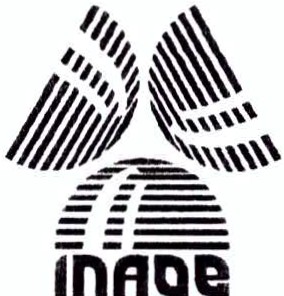 Solic itamos su apoyo para contesta r esta encuesta, los resultados serán analizados y tomadoscomo base para mejorar nuestro serv icio.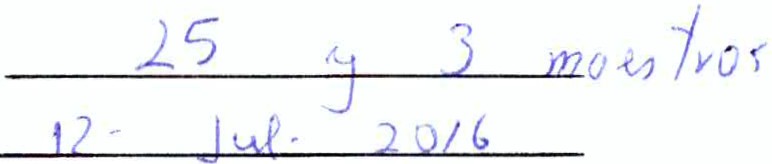 Número de alumnos :Fecha de v isita :Nivel educat ivo :(	) Primaria  (	) Secundaria ("1-J Bachillerato (	) Licenciatura  (	) Otro :	_¿Por qué medio realizó usted la solic itud de visita ?(¡(} Portal electrónico  (   ) Teléfono   (   ) Correo electrónico   (  ) Presenc ial  (   ) Oficio(   ) Otro :  	Marque con una ''X" el valor que considere conveniente en cada una de las preguntas, teniendo en cuenta su nivel de satisfacción en relación con los siguientes aspectos del programa de visitas guiadas aiiNAOE:La información para realizar el trámite de solicitud de visita fue :(	) Confusa y excesiva   (	) Deficiente   (	) Limitada   (	) Poco clara    ()() Clara y simpleContinúa  a  la vuelta. ·!IJ!l	\-----------•nnoe	Programa Institucional de Visitas GuiadasEncuesta de SatisfacciónSolicitamos su apoyo para contestar esta encuesta, los resultados serán anal izados y tomados como base para mejorar nuestro servicio .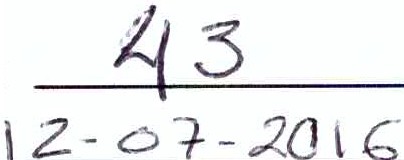 Número de alumnos :Fecha de visita :   	Nivel educativo :(	) Primaria   (	) Secundaria   (	) Bachillerato   ()Q Licenciatura) Otro:	_¿Por qué medio realizó usted la solicitud de visita?) Portal electrónico  (   ) Teléfono   NCorreo electrónico   (   ) Presencial   (   ) Oficio)Otro :  	Marque con una "X" el valor que considere conveniente en cada una de las preguntas, teniendo en cuenta su nivel de satisfacción en relación con los siguientes aspectos del programa de visitas guiadas aiiNAOE:La información para realizar el trámite de solicitud de visita fue :(	) Confusa y excesiva  (	) Deficiente   (	) Limitada   (	) Poco clara	Clara y simpleContinúa  a  la vuelta¿j------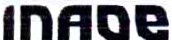 Programa Institucional de Visitas Guiadas Encuesta de Satisfacción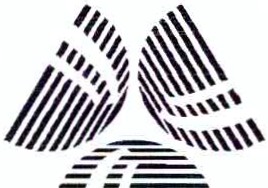 Solicitamos su apoyo para contestar esta encuesta, los resultados serán analizados y tomados como base para mejorar nuestro servicio .Número de alumnos :   44 	Fecha de visita:	           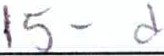 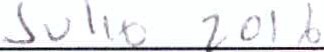 Nivel educativo:) Primaria   (	) Secundaria  (	Bachillerato   (	) Licenciatura  (	) Otro :	_¿Por qué medio realizó usted la solicitud de visita?) Portal electrónico  (   ) Teléfono   C>'f Correo electrónico   (   ) Presencial   (   ) Oficio')Otro:				_Marque con una "X" el valor que considere conveniente en cada una de las preguntas, teniendo en cuenta su nivel de satisfacción en relación con los siguientes aspectos del programa de visitas guiadas  aiiNAOE :La información para realizar el trámite de solicitud de visita fue :(	) Confusa y excesiva   (	) Deficiente   (	) Limitada   (	) Poco clara   (X) Clara y simple- ----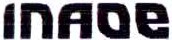 Programa Institucional de Visitas Guiadas Encuesta de Satisfacción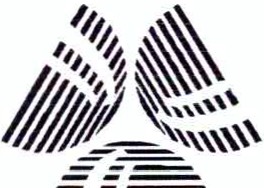 Solicitamos su apoyo para contestar esta encuesta, los resultados serán analizados y tomadoscomo base para mejorar nuestro servicio.Número de alumnos :	.J.OFecha  de vis ita:   -- --'1-_ 5 &" """--- or+-1-u'"'-'/-;'_,_.·._      d ._ ""-_...2.....c....;..l'""-'Nivel educativo:) Primaria   (	) Secundaria   (	) Bachillerato   ()<J ) Licenciatura	) Otro :	_¿Por qué medio realizó usted la solicitud de visita?) Portal electrónico   (xr ) Teléfono    (    ) Correo electrónico    (    ) Presencial    (    ) Oficio)Otro: _	_	___Marque con una "X" el valor que considere conveniente en cada una de las preguntas, teniendo en cuenta su nivel de satisfacción en relación con los siguientes aspectos del programa de visitas guiadas aiiNAOE:La información para realizar el trámite de solicitud de visita fue :(	) Confusa y excesiva   (	) Deficiente   (	) Limitada   (	) Poco clara   (Y ) Clara y simple¡/'1{	\-----lnAoe	Programa Institucional de Visitas GuiadasEncuesta de SatisfacciónSolicitamos su apoyo para contestar esta encuesta, los resultados serán analizados y tomadoscomo base para mejorar nuestro servicio.Número de alumnos :   	Fecha de visita :	1 b/08/J hNivel educativo :) Primaria   (	) Secundaria   (	) Bachillerato   (..X) Licenciatura	) Otro:	_¿Por qué medio realizó usted la solicitud de visita?(X) Portal electrónico  (  0 Teléfono   (   ) Correo electrónico   (   ) Presencial   (   ) Oficio(   )Otro :  	Marque con una "X" el valor que considere conveniente en cada una de las preguntas, teniendo en cuenta su nivel de satisfacción en relación con los siguientes aspectos del programa de visitas guiadas aiiNAOE:l.	La información para realizar el trámite de solicitud de visita fue :(	) Confusa y excesiva   (	) Deficiente   (	) Limitada   (	) Poco clara   (....'-." )Clara y simpleContinúa  a  la vueltad,,\_ ,------lnAoe	Programa Institucional de Visitas GuiadasEncuesta de SatisfacciónSolicitamos su apoyo para contesta r esta enc uesta, los resultados se rán anal izados y tomados como base para mejorar nuestro servicio .e¿· 7_Número de alumnos :   	Fecha de visita :	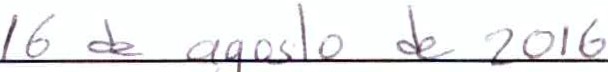 Nivel educativo :) Primaria   (	) Secundaria   (	) Bachillerato    (J() Licenciatura¿Porqué medio realizó usted la solic itud de visita?) Otro :	_) Portal electrónico  (   ) Te léfono   (   ) Correo electrónico   (   ) Presencial   ( Oficio)Otro :	_Marque con una "X" el valor que considere conveniente en cada una de las preguntas, teniendo en cuenta su nivel de satisfacción en relación con los siguientes aspectos del programa de visitas guiadas aiiNAOE:l.	La información para realizar el trámite de solicitud de visita fue :(	) Confusa y exces iva   (	) Deficiente   (	) Limitada   (	) Poco clara   (X) Clara y simpleContinúa  a  la vuelta:J;\	\-----lnAoe	Programa Institucional de Visitas GuiadasEncuesta de SatisfacciónSolicitamos su apoyo para contestar esta encuesta, los resultados serán analizados y tomados como base para mejorar nuestro servicio."""2  L...¡Número de alumnos:	:J 	Fecha de visita:	2) /   [j<y J    ? O  1 (,Nivel educativo:(	) Primaria   (	) Secundaria   (	) Bachillerato   ()(}Licenciatura    (	) Otro:	_¿Por qué medio realizó usted la solicitud de visita?) Portal electrónico  (   ) Teléfono   ()(}Correo electrónico   (   ) Presencial   ()4 Oficio)Otro:  	Marque con una "X" el valor que considere conveniente en cada una de las preguntas, teniendo en cuenta su nivel de satisfacción en relación con los siguientes aspectos del programa de visitas guiadas allNAOE:l.	La información para realizar el trámite de solicitud de visita fue:(	) Confusa y excesiva   (	) Deficiente   (	) Limitada   (	) Poco clara  f)-11) Clara y simpleContinúa  a  la vueltaPrograma Institucional de Visitas Guiadas Encuesta de Satisfacción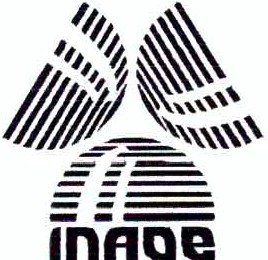 Solicitamos su apoyo para contestar esta encuesta, los resultados serán analizados y tomados como base para mejorar nuestro servicio .Número de alumnos :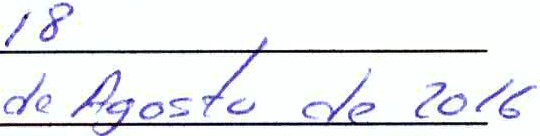 Fecha de visita :	26Nivel educativo :) Primaria   (	) Secundaria   (	) Bachillerato   (	) Licenciatura   ( X ) Otro:	_¿Por qué medio realizó usted la solicitud de visita?( X) Portal electrónico  (  ) Teléfono   (  ) Correo electrónico   (  ) Presencial   (   ) Oficio (    )Otro:  	Marque con una "X" el valor que considere conveniente en cada una de las preguntas, teniendo en cuenta su nivel de satisfacción en relación con los siguientes aspectos del programa de visitas guiadas  aiiNAOE:l.	La información para realizar el trámite de solicitud de visita fue :(	) Confusa y excesiva   (	) Deficiente   (	) Limitada   (	) Poco clara   ( X) Clara y simple¡...-¡....---vv·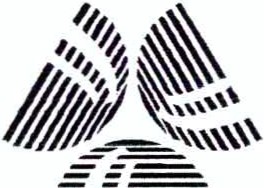 ----iifnlii	Programa Institucional de Visitas GuiadasEncuesta de SatisfacciónSolicitamos su apoyo para contestar esta encuesta, los resultados serán analizados y tomados como base para mejorar nuestro servicio.Número de alumnos :   	Fecha  de visita:	c:;l_  /S e p J	2 U//:,1Nivel educativo :) Primaria   (	) Secundaria  (	) Bachillerato   ( X) Licenciatura	) Otro:	_¿Por qué medio realizó usted la solicitud de visita?) Portal electrónico  {X'} Teléfono   (   ) Correo electrónico   (   ) Presencial   (   ) Oficio)Otro:	_Marque con una "X" el valor que considere conveniente en cada una de las preguntas, teniendo en cuenta su nivel de satisfacción en relación con los siguientes aspectos del programa de visitas guiadas aiiNAOE:l. La información para realizar el trámite de solicitud de visita fue :(	) Confusa y excesiva    (	) Deficiente    (	) Limitada   (	) Poco clara	· ) Clara y simplePrograma Institucional de Visitas Guiadas Encuesta de Satisfacción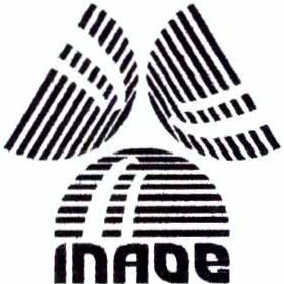 Solic itamos su apoyo para contestar esta encuesta , los resultados serán analizados y tomadoscomo base para mejorar nuestro servicio.Número de alumnos :   	Fecha  de visita :	()  }  5,· pt, e'' 1bv-e..  \  1 'Nivel educativo :(	) Primaria  (	) Secundaria  (	) Bachillerato  (')( ) Licenc iatura  (	) Otro :	_¿Por qué medio realizó usted la solicitud de visita?) Portal electrónico  (')() Teléfono	)Correo electrónico   (   ) Presencial   (   ) Oficio)Otro : 	 	__ 	Marque con una ''X" el valor que considere conveniente en cada una de las preguntas, teniendo en cuenta su nivel de satisfacción en relación con los siguientes aspectos del programa de visitas guiadas aiiNAOE:l.	la información para realizar el trámite de solicitud de visita fue :(	) Confusa y excesiva   (	) Deficiente   (	) Limitada   (	) Poco clara   f>-..) Clara y simpleContinúa  a  la vueltal:'/:j\------lnAae	Programa Institucional de Visitas GuiadasEncuesta de SatisfacciónSolicitamos su apoyo para contestar esta encuesta, los resultados serán analizados y tomados como base para mejorar nuestro servicio .Número de alumnos: Fecha de visita :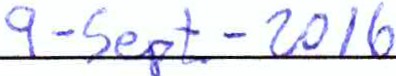 Nivel educativo : 	35 	) Primaria  (	) Secundaria  (j ) Bachillerato  (	) Licenciatura  (	) Otro:	_	_¿Por qué medio realizó usted la solicitud de visita?) Portal electrónico  (   ) Teléfono   (	Correo electrónico   (   ) Presencial   (   ) Oficio)Otro:	_Marque con una "X" el valor que considere conveniente en cada una de las preguntas, teniendo en cuenta su nivel de satisfacción en relación con los siguientes aspectos del programa de visitas guiadas aiiNAOE:l.	La información para realizar el trámite de solicitud de visita fue :(	) Confusa y excesiva   (	) Deficiente   (	) Limitada   (	) Poco clara	')Clara  y  simpleo- vContinúa  a  la vueltaPrograma Institucional de Visitas Guiadas Encuesta de Satisfacción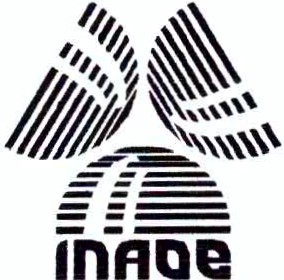 Solicitamos su apoyo para contestar esta encuesta,los resultados serán anal izados y tomados como base para mejorar nuestro servicio.Número de alumnos :   	Fecha de visita :    	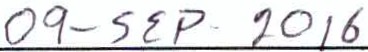 Nivel educativo :(	) Primaria  (	) Secundar ia  ( X ) Bachillerato  (	) Licenciatura   (	) Otro :	_¿Porqué medio realizó usted la solicitud de visita?) Portal electrónico  LXJ Teléfono   ( X) Correo electrónico   (   ) Presencial   (   ) Oficio)Otro: 	Marque con una "X" el valor que considere conveniente en cada una de las preguntas, teniendo en cuenta su nivel de satisfacción en relación con los siguientes aspectos del programa de visitas guiadas aiiNAOE:La información para realizar el trámite de solicitud de visita fue :(	) Confusa y excesiva  (	) Deficiente   (	) Limitada   (	) Poco clara  ()(_ )Clara y simpleContinúa  a  la vuelta¡/:'----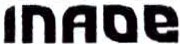 Programa Institucional de Visitas Guiadas Encuesta de SatisfacciónSolicitamos su apoyo para contestar esta encuesta, los resultados serán analizados y tomados como base para mejorar nuestro servicio.Número de alumnos :	21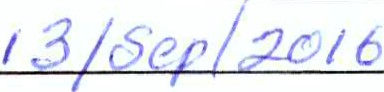 Fecha de visita :Nivel educativo :) Primaria  (	) Secundaria   (	) Bachillerato   (/(} Licenciatura	) Otro:	_¿Por qué medio realizó usted la solicitud de visita?) Portal electrónico  {14Teléfono   }>QCorreo electrónico   (   ) Presencial   (   ) Oficio}Otro :  	Marque con una "X" el valor que considere conveniente en cada una de las preguntas, teniendo en cuenta su nivel de satisfacción en relación con los siguientes aspectos del programa de visitas guiadas aiiNAOE:La información para realizar el trámite de solicitud de visita fue :) Confusa y excesiva  (	) Deficiente   (	) Limitada  (	) Poco clara   ('>{Clara y simpleContinúa  a  la vuelta¿j,:bt,\	\-----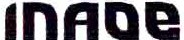 Programa Institucional de Visitas Guiadas Encuesta de SatisfacciónSolicitamos su apoyo para contestar esta encuesta, los resultados serán analizados y tomados como base para mejorar nuestro servicio.Número de alumnos:	3 Q 	Fecha  de visita:  _\:...."::>...     '-'?:....:-   f--- .!:::....':....	Z...O :\:..I..:o ----Nivel educativo :) Primaria   (	) Secundaria   (	) Bachillerato  P<) Licenciatura	) Otro:	_¿Por qué medio realizó usted la solicitud de visita?) Portal electrónico  (  ) Teléfono   ()(Correo electrónico   (  ) Presencial   (  ) Oficio)Otro:  	Marque con una "X" el valor que considere conveniente en cada una de las preguntas, teniendo en cuenta su nivel de satisfacción en relación con los siguientes aspectos del programa de visitas guiadas aiiNAOE:l.	La información para realizar el trámite de solicitud de visita fue :(	) Confusa y excesiva   (	) Deficiente   (	) Limitada   (	) Poco clara J><l Clara y simpleContinúa  a  la vuelta,,bt_\	\-----------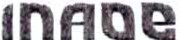 Programa Institucional de Visitas GuiadasEncuesta de SatisfacciónSolicitamos su a poyo pa ra contest ar esta encuesta , los resultados serán analizados y tomadoscomo ba se para mejorar nuestro servic io .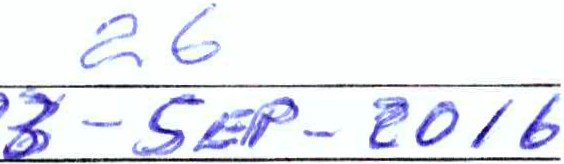 Núme ro de a lumnos : Fecha de v isita:Nivel educativo:} Primaria   {	} Secundaria   {	Bachillerato    (	) Licenc iatura   {	} Otro :	_¿Por qué medio realizó usted la solicitud de v is ita ?) Portal elect rónico  (    ) Teléfono    (    ) Correo elect rónico    (    ) Presencial    (	·Oficio)Otro:      	Marque con una "X" el valor que considere conveniente en cada una de las preguntas, teniendo en cuenta su nivel de satisfacción en relación con los siguientes aspectos del programa de visitas guiadas al INAOE:l.	La información pa ra realizar el t rámite de solic itud de v isita fue :(	) Confusa y ex cesiva   (	) Defic iente    (	) Limitada   (	) Poco cla ra	Clara y s impleCont inúa  a  la vueltadi,:\	,------1nnoe	Programa Institucional de Visitas GuiadasEncuesta de SatisfacciónSolicitamos su apoyo para contestar esta encuesta, los resultados serán analizados y tomados como base para mejorar nuestro servicio .Número de alumnos :	'=3.:=-----,-------­Fecha devisita:	2.3 d Se.p · J-e  2C	(,Nivel educativo:) Primaria  (	) Secundaria  (	Bachillerato  (	) Licenciatura  (	) Otro:	_¿Por qué medio realizó usted la solicitud de visita?) Portal electrónico  (   ) Teléfono   (   ) Correo electrónico   (   ) Presencial   (.X:} Oficio)Otro:  	Marque con una "X" el valor que considere conveniente en cada una de las preguntas, teniendo en cuenta su nivel de satisfacción en relación con los siguientes aspectos del programa de visitas guiadas aiiNAOE:La información para realizar el trámite de solicitud de visita fue :) Confusa y excesiva   (	) Deficiente   (	) Limitada   (	) Poco clara   ( X ) Clara y simpleContinúa  a  la vuelta¿_¡M,,! ,	\----------Programa Institucional de Visitas Guiadas Encuesta de SatisfacciónSo licita mos su apoyo para contestar esta encuesta , los resu ltados serán analizados y tomadoscomo base para mejorar nuestro servicio.Número de a lumnos:	.)5Fec ha  de visita:	-:21/ oc1  /d-O [ (aNivel educat ivo:) Primar ia    (VÍ Secundaria	) Bachillerato   (	) Licenciatura	(	) Otro :	_¿Por qué medio realizó usted la so licitud de visita?) Porta l electrónico   (.,-1 Teléfono    (    ) Correo electrónico    (    ) Presencial    (    ) Oficio) Otro:  	Marque con una "X" el va lor que considere conveniente en cada una de las preguntas, teniendo en cuenta su nivel de satisfa cción en relación con los siguientes aspectos del programa de visitas guiadas ai iNAOE:La informac ión para realizar el trámit e de solicitud de vis ita f ue:(	) Confusa y excesiva    (	) Deficiente    (	) Limitada   (	) Poco clara   ( 'j..) Clara y simpleCont inúa  a  la vuelta¿]'----------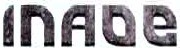 Programa Institucional de Visitas Guiadas Encuesta de Satisfacción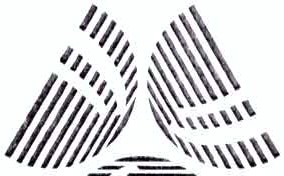 11. ¿A l realizar la visita hubo discriminación en algún momento por parte del personal a cargo?(	) Si   ( '   ) NoEn caso de que haya contestado afirmativamente a la pregunta anterior, puede señalar porfavo r la pos ible causa de la discriminación:(	) Ap a riencia física	(	) Sexo   (	) Etnia	) Edad   (	) Otro:.	_Come ntarios y sugerencias: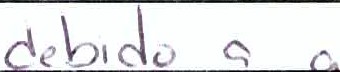 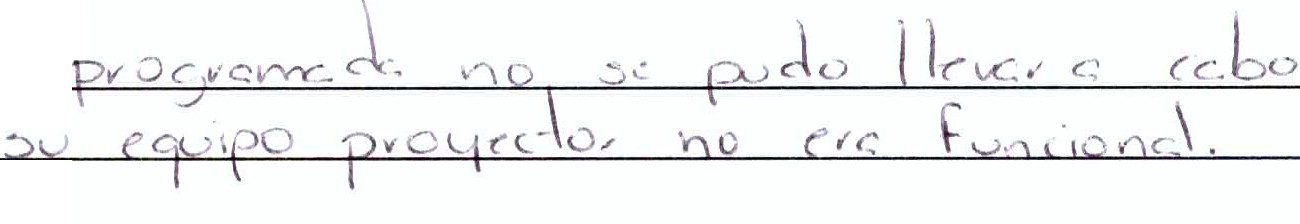    l	( O•\ tea n t ·, e:. 	¡Muchas gracias por su participación!----------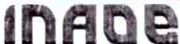 Programa Institucional de Visitas Guiadas Encuesta de Satisfacción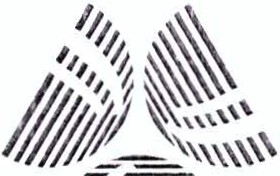 So licitamos su apoyo para contestar esta encuesta, los resultados serán analizados y tomadoscomo base para mej orar nuestro servicio .Número de a lumnos:  - -· =--------Fecha de visita :	2.-7/Sc f  /16Nivel educativo:) Primaria   (	) Secundaria    (	) Bachillerato    ()(1 Licenciatura    (	) Otro:	__¿Por qué med io realizó usted la solicitud de visita?) Porta l e lectrónico   (    ) Teléfono    (    ) Correo electrónico    (    ) Presencial	Oficio) Otro:  	Marque con una "X" el valor que considere conveniente en cada una de las preguntas, teniendo en cuenta su nivel de satisfacción en relación con los siguientes aspectos del programa de visitas guiadas aiiNAO E:l.	La info rmación para realizar el trámite de solicitud de vis ita fue :(	) Confu sa y exces iva   (	) Deficiente    (	) Limitada   (	) Poco clara    (1') Clara y simpleContinúa  a  la vuelta2I---- --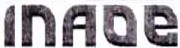 Programa Institucional de Visitas Guiadas Encuesta de Satisfacción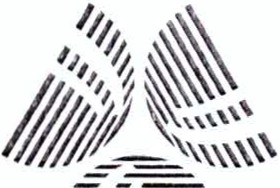 ¿Al rea liza r la visita hubo discr iminación en algún momento por parte del personal a ca rgo?(	) Si   ( )<) NoEn ca so de que haya contestado afirmativamente a la pregunta anterior , puede señalar porfavor la pos ible ca usa de la d iscr iminación:(	) Ap a rienc ia fís ica   (	) Sexo   (	) Etnia   (	) Edad  (	) Otro :	_Co menta rios y sugerencias :¿·s  Vvi.CA..     \J\s\a..  wv  ,ll\\c:-t	c_o\¿1	"\Mvc.'ho	oRve,A J , u e 	\V \eN 1M.('&( 1 O l1.	d C:     Ct..c.\ , 2C j,_, ' J.i Muchas gra cias por su participación!---------· -·an	Progra ma Inst itucional de Visitas  GuiadasEncuesta de SatisfacciónSo licita rr:os su apoyo pa ra cont est ar est a encuesta , los resultados serán analizados y tomadoscomo base . a ra mejora r nuestro serv icio .Número de a lumnos :   	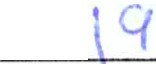 Fecha	<=        is:t a :  _3:..J.O	g	"'-----'t1:::....:ü:::.l..6.!,e  _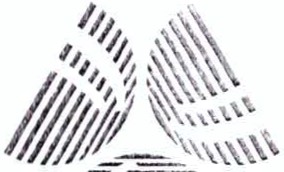 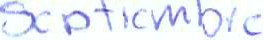 Nivel ed L!  at i o :) Primaria	) Secundaria   (	) Bachillerato   (':l) Licenci atura	) Otro :	_¿Por qué rr.eaio rea lizó ust ed la so licitud de visita?( 'jJ Pone,! e ectrónico  (    ) Te léfono    ( >( )Correo electrónico    (    ) Presencial    (    ) Oficio{       )  Ot ro:------------------------------Marque    .on		n a "X" el va lor que considere conveniente  en cada una de las preguntas, teniendo en cuer ta s		nivel de satisfacción en relación con los siguientes aspectos del programa  de visitas guiadas 2.. 1	.A.OE:La :no. ;na ción para realizar el t rámite de solicitud de vis ita fue:(	) Confusa y exces iva   (	) Deficiente    (	) Limitada   (	) Poco clara    ( X ) Clara y s imple1Continúa  a  la vuelta¿jAspectos a evaluarA.- Insatisfactorio	8.- Malo	C.- Regular	D.- Bueno	E.- SatisfactorioAspectos a evaluarA.- Insatisfactorio	8.- Malo	C.- Regular	D.- Bueno	E.- SatisfactorioNivel desatisfacciónNivel desatisfacciónNivel desatisfacciónNivel desatisfacciónNivel desatisfacciónAspectos a evaluarA.- Insatisfactorio	8.- Malo	C.- Regular	D.- Bueno	E.- SatisfactorioAspectos a evaluarA.- Insatisfactorio	8.- Malo	C.- Regular	D.- Bueno	E.- SatisfactorioA8eDE2.El proceso de solicitud fue:/3.Los tiempos de respuesta a la solicitud de visita fue:,/4.Cómo considera el tiempo asignado en cada una de las actividades :/S.Los contenidos académicos de las conferencias y/o charlas escuchadas en las distintas áreas fueron :/6.Las instalaciones o medios donde le atendieron son:/7.Si tuvo problemas,dudas o inquietudes,se le mostró un sincero interésen resolverlos :/8.El trato que recibió por parte de los servidores públicos que le atendieron fue :o/9.El número de personas que atienden es suficiente para dar servicio a losinteresados es:/10.En términos genera les considera que el servicio recibido fue :/Aspectos a evaluarA.- Insatisfactorio	8.- Malo	C.- Regular	0.- Bueno	E.- SatisfactorioAspectos a evaluarA.- Insatisfactorio	8.- Malo	C.- Regular	0.- Bueno	E.- SatisfactorioNivel de satisfacciónNivel de satisfacciónNivel de satisfacciónNivel de satisfacciónNivel de satisfacciónAspectos a evaluarA.- Insatisfactorio	8.- Malo	C.- Regular	0.- Bueno	E.- SatisfactorioAspectos a evaluarA.- Insatisfactorio	8.- Malo	C.- Regular	0.- Bueno	E.- SatisfactorioA8eoE2.El proceso de solicitud fue:X.3.los tiempos de respuesta a la solicitud de visita fue:X4.Cómo considera el tiempo asignado en cada una de las actividades:XS.los contenidos académicos de las conferencias y/o charlas escuchadas en las distintas áreas fueron:X6.las instalaciones o medios donde le atendieron son:><7.Si tuvo problemas, dudas o inquietudes, se le mostró un sincero interésen resolverlos:X8.El trato que recibió por parte de los servidores públicos que le atendieron fue:X9.El número de personas que atienden es suficiente para dar servicio a los interesados es:)(10.En términos generales considera que el servicio recibido fue:XAspectos a evaluarA.- Insatisfactorio	8.-  Malo	C.- Regular	D.- Bueno	E.- Satisfactor ioAspectos a evaluarA.- Insatisfactorio	8.-  Malo	C.- Regular	D.- Bueno	E.- Satisfactor ioNivel desatisfacciónNivel desatisfacciónNivel desatisfacciónNivel desatisfacciónNivel desatisfacciónAspectos a evaluarA.- Insatisfactorio	8.-  Malo	C.- Regular	D.- Bueno	E.- Satisfactor ioAspectos a evaluarA.- Insatisfactorio	8.-  Malo	C.- Regular	D.- Bueno	E.- Satisfactor ioA8eDE2.El proceso de solicitud fue :X3.Los tiempos de respuesta a la solicitud de visita fue:x4.Cómo considera el tiempo asignado en cada una de las actividades :'!-.S.Los contenidos académicos de las conferencias y/o charlas escuchadas en las distintas áreas fueron :·x.6.Las instalaciones o medios donde le atendieron son:X7.Si tuvo problemas, dudas o inquietudes,se le mostró un sincero interés en resolverlos :8.El trato que recibió por parte de los servidores públicos que le atendieron fue :•-i9.El número de personas que atienden es suficiente para dar servicio a los interesados es:\10.En términos generales considera que el servicio recibido fue:yAspectos a evaluarA.-  1  nsatisfactorio	B.-   Malo	C.- Regular	D.-  Bueno	E.-   SatisfactorioAspectos a evaluarA.-  1  nsatisfactorio	B.-   Malo	C.- Regular	D.-  Bueno	E.-   SatisfactorioNivel desatisfacciónNivel desatisfacciónNivel desatisfacciónNivel desatisfacciónNivel desatisfacciónAspectos a evaluarA.-  1  nsatisfactorio	B.-   Malo	C.- Regular	D.-  Bueno	E.-   SatisfactorioAspectos a evaluarA.-  1  nsatisfactorio	B.-   Malo	C.- Regular	D.-  Bueno	E.-   SatisfactorioABeDE2.El proceso de solicitud fue :,1--3.Los tiempos de respuesta a la solicitud de visita fue :,...4.Cómo considera el tiempo asignado en cada una de las actividades :¡.S.Los contenidos académicos de las conferencias y/o charlas escuchadas en las distintas áreas fueron :6.Las instalaciones o medios donde le atendieron son :)47.Si tuvo problemas, dudas o inquietudes, se le mostró un sincero interés en resolverlos :"f8.El trato que recibió por parte de los servidores públicos que le atendieron fue :9.El número de personas que atienden es suficiente para dar servicio a losinteresados es:ft10.En términos generales considera que el servicio recibido fue :XAspectos a evaluarA.- Insatisfactorio	8.- Malo	C.- Regular	D.- Bueno	E.- SatisfactorioAspectos a evaluarA.- Insatisfactorio	8.- Malo	C.- Regular	D.- Bueno	E.- SatisfactorioNivel de satisfacciónNivel de satisfacciónNivel de satisfacciónNivel de satisfacciónNivel de satisfacciónAspectos a evaluarA.- Insatisfactorio	8.- Malo	C.- Regular	D.- Bueno	E.- SatisfactorioAspectos a evaluarA.- Insatisfactorio	8.- Malo	C.- Regular	D.- Bueno	E.- SatisfactorioA8eDE2.El proceso de solicitud fue:X3.los tiempos de respuesta a la solicitud de visita fue:X4.Cómo considera el tiempo asignado en cada una de las actividades :XS.los conten idos académicos de las conferencias y/o charlas escuchadas en las distintas áreas fueron:X6.las instalaciones o medios donde le atendieron son :y7.Si tuvo problemas, dudas o inquietudes, se le mostró un sincero interés en resolverlos :)(8.El trato que recibió por parte de los servidores públi cos que le atendieron fue:X9.El número de personas que atienden es suficiente para dar servicio a los interesados  es:X10.En términos generales considera que el servicio recibido fue :><Aspectos a evaluarA.-   Insatisfactorio	B.- Malo	C.- Regular	D.- Bueno	E.-  SatisfactorioAspectos a evaluarA.-   Insatisfactorio	B.- Malo	C.- Regular	D.- Bueno	E.-  SatisfactorioNivel desatisfacciónNivel desatisfacciónNivel desatisfacciónNivel desatisfacciónNivel desatisfacciónAspectos a evaluarA.-   Insatisfactorio	B.- Malo	C.- Regular	D.- Bueno	E.-  SatisfactorioAspectos a evaluarA.-   Insatisfactorio	B.- Malo	C.- Regular	D.- Bueno	E.-  SatisfactorioABeDE2.El proceso de solicitud fue ::(3.Los tiempos de respuesta a la solicitud de visita fue :4.Cómo considera el tiempo asignado en cada una de las actividades :X'S.Los contenidos académ icos de las conferencias y/o charlas escuchadas en las distintas áreas fue ron :x6.Las instalaciones o medios donde le atendieron son:V.7.Si tuvo problemas, dudas o inquietudes, se le mostró un sincero interés en resolverlos:y8.El trato que recibió por parte de los servidores públicos que le atendieron fue :y9.El número de personas que atienden es suficiente para dar servicio a losinteresados es :/10.En términos generales considera que el servicio recibido fue:''f.Aspectos a evaluarA.- 1nsatisfactorio	B.- Malo	C.- Regular	D.- Bueno	E.-  SatisfactorioAspectos a evaluarA.- 1nsatisfactorio	B.- Malo	C.- Regular	D.- Bueno	E.-  SatisfactorioNivel desatisfacciónNivel desatisfacciónNivel desatisfacciónNivel desatisfacciónNivel desatisfacciónAspectos a evaluarA.- 1nsatisfactorio	B.- Malo	C.- Regular	D.- Bueno	E.-  SatisfactorioAspectos a evaluarA.- 1nsatisfactorio	B.- Malo	C.- Regular	D.- Bueno	E.-  SatisfactorioABeDE2.El proceso de solicitud fue :IX3.Los tiempos de respuesta a la solicitud de visita fue:IX4.Cómo considera el tiempo asignado en cada una de las actividades :X5.Los contenidos académicos de las conferencias y/o charlas escuchadas enlas distintas áreas fueron:X6.Las instalaciones o medios donde le atendieron son:X7.Si tuvo problemas, dudas o inquietudes, se le mostró un sincero interésen resolverlos:X8.El trato que recibió por parte de los servidores públicos que le atendieronfue :9.El número de personas que atienden es suficiente para dar servicio a losinteresados es:X10.En términos generales considera que el servicio recibido fue:Aspectos a evaluarA.-   Insatisfactorio	B.- Malo	C.- Regular	D.- Bueno	E.-  SatisfactorioAspectos a evaluarA.-   Insatisfactorio	B.- Malo	C.- Regular	D.- Bueno	E.-  SatisfactorioNivel desatisfacciónNivel desatisfacciónNivel desatisfacciónNivel desatisfacciónNivel desatisfacciónAspectos a evaluarA.-   Insatisfactorio	B.- Malo	C.- Regular	D.- Bueno	E.-  SatisfactorioAspectos a evaluarA.-   Insatisfactorio	B.- Malo	C.- Regular	D.- Bueno	E.-  SatisfactorioABeDE2.El proceso de solicitud fue :*-3.Los tiempos de respuesta a la solicitud de visita fue :)<4.Cómo considera el t iempo asignado en cada una de las actividades :XS.Los contenidos académicos de las conferencias y/o charlas escuchadas en las distintas áreas fueron :'f.6.Las instalaciones o medios donde le atendieron son ::i-7.Si tuvo problemas,dudas o inquietudes, se le mostró un sincero interés en resolverlos :/18.El trato que recibió por parte de los servidores públicos que le atendieron fue :19.El número de personas que at ienden es suficiente para dar servicio a losinteresados es:IX10.En términos generales considera que el servicio recibido fue:lAAspectos a evaluarA.- Insatisfactorio	8.- Malo	c.- Regular	D.- Bueno	E.- SatisfactorioAspectos a evaluarA.- Insatisfactorio	8.- Malo	c.- Regular	D.- Bueno	E.- SatisfactorioNivel desatisfacciónNivel desatisfacciónNivel desatisfacciónNivel desatisfacciónNivel desatisfacciónAspectos a evaluarA.- Insatisfactorio	8.- Malo	c.- Regular	D.- Bueno	E.- SatisfactorioAspectos a evaluarA.- Insatisfactorio	8.- Malo	c.- Regular	D.- Bueno	E.- SatisfactorioABeoE2 .El proceso de solicitud fue :'>43.Los tiempos de respuesta a la solicitud de visita fue :')()4 .Cómo considera el tiempo asignado en cada una de las actividades :XJS.Los contenidos académicos de las conferencias y/o charlas escuchadas enlas distintas áreas fueron :'Y'6.Las instalaciones o medios donde le atendieron son :'fJ7.Si tuvo problemas, dudas o inquietudes, se le mostró un sincero interés en resolverlos:)68.El trato que recibió por parte de los servidores públicos que le atendieron fue :X9.El número de personas que atienden es suficiente para dar servicio a los interesados es:)()10.En términos generales considera que el servicio recibido fue:)<JAspectos a evaluarA.-  Insatisfactorio	B.- Malo	C.- Regular	D.- Bueno	E.- SatisfactorioAspectos a evaluarA.-  Insatisfactorio	B.- Malo	C.- Regular	D.- Bueno	E.- SatisfactorioNivel de satisfacciónNivel de satisfacciónNivel de satisfacciónNivel de satisfacciónNivel de satisfacciónAspectos a evaluarA.-  Insatisfactorio	B.- Malo	C.- Regular	D.- Bueno	E.- SatisfactorioAspectos a evaluarA.-  Insatisfactorio	B.- Malo	C.- Regular	D.- Bueno	E.- SatisfactorioABeDE2.El proceso de solicitud fue :>Z3.Los tiempos de respuesta a la solicitud de visita fue :><4.Cómo considera el tiempo asignado en cada una de las actividades :X5.Los contenidos académicos de las conferencias y/o charlas escuchadas enlas distintas áreas fueron :)\6.Las instalaciones o medios donde le atendieron son :X7.Si tuvo problemas,dudas o inquietudes, se le mostró un sincero interésen resolverlos :X8.El trato que recibió por parte de los servidores públicos que le atendieronfue :y:9.El número de personas que atienden es suficiente para dar servicio a losinteresados es :X10.En términos generales considera que el servicio recibido fue :I  XAspectos a evaluarA.- 1 nsatisfactorio	8.-  Malo	C.- Regular	0.-  Bueno	E.- SatisfactorioAspectos a evaluarA.- 1 nsatisfactorio	8.-  Malo	C.- Regular	0.-  Bueno	E.- SatisfactorioNivel de satisfacciónNivel de satisfacciónNivel de satisfacciónNivel de satisfacciónNivel de satisfacciónAspectos a evaluarA.- 1 nsatisfactorio	8.-  Malo	C.- Regular	0.-  Bueno	E.- SatisfactorioAspectos a evaluarA.- 1 nsatisfactorio	8.-  Malo	C.- Regular	0.-  Bueno	E.- SatisfactorioABeoE2.El proceso de solicitud fue :X3.Los tiempos de respuesta a la solic itud de visita fue :X4.Cómo considera el tiempo asignado en cada una de las actividades:XS.Los contenidos académ icos de las conferencias y/o charlas escuchadas enlas distintas áreas fueron :X6.Las instalaciones o medios donde le atendieron son :)(7.Si tuvo problemas,dudas o inquietudes,se le mostró un sincero interésen resolver los :8.El trato que recibió por parte de los servidores públicos que le atendieronfue :9.El número de personas que atienden es suficiente para dar servicio a los interesados es :)(10.En términos generales considera que e l servicio recibido fue :){Aspectos a evaluarA.- 1nsatisfactorio	B.- Malo	C.- Regular	D.- Bueno	E.- SatisfactorioAspectos a evaluarA.- 1nsatisfactorio	B.- Malo	C.- Regular	D.- Bueno	E.- SatisfactorioNivel desatisfacciónNivel desatisfacciónNivel desatisfacciónNivel desatisfacciónNivel desatisfacciónAspectos a evaluarA.- 1nsatisfactorio	B.- Malo	C.- Regular	D.- Bueno	E.- SatisfactorioAspectos a evaluarA.- 1nsatisfactorio	B.- Malo	C.- Regular	D.- Bueno	E.- SatisfactorioABeDE2.El proceso de solicitud fue :X'3.Los tiempos de respuesta a la solicitud de visita fue:)(4.Cómo considera el tiempo asignado en cada una de las actividades :'y."S.Los contenidos académicos de las conferencias y/o charlas escuchadas enlas distintas áreas fueron :X'6.Las instalaciones o medios donde le atendieron son:'<7.Si tuvo problemas, dudas o inquietudes, se le mostró un sincero interésen resolverlos:'(8.El trato que recibió por parte de los servidores públicos que le atendieron fue:XJ9.El número de personas que atienden es suficiente para dar servicio a los interesados es :X10.En términos generales considera que el servicio recibido fue:XAspectos a evaluarA.-   Insatisfactorio	B.- Malo	C.- Regular	D.- Bueno	E.-  SatisfactorioAspectos a evaluarA.-   Insatisfactorio	B.- Malo	C.- Regular	D.- Bueno	E.-  SatisfactorioNivel desatisfacciónNivel desatisfacciónNivel desatisfacciónNivel desatisfacciónNivel desatisfacciónAspectos a evaluarA.-   Insatisfactorio	B.- Malo	C.- Regular	D.- Bueno	E.-  SatisfactorioAspectos a evaluarA.-   Insatisfactorio	B.- Malo	C.- Regular	D.- Bueno	E.-  SatisfactorioABeDE2.El proceso de solicitud fue:1)\,3.Los tiempos de respuesta a la solicitud de visita fue:()(4 .Cómo considera el tiempo asignado en cada una de las actividades :p<S.Los contenidos académicos de las conferencias y/o charlas escuchadas enlas distintas áreas fueron :¡¡<6.Las instalaciones o medios donde le atendieron son:¡¡(7.Si tuvo problemas, dudas o inquietudes, se le mostró un sincero interés en resolverlos :v<8.El trato que recibió por parte de los servidores públicos que le atendieron fue:p(9.El número de personas que atienden es suficiente para dar servicio a los interesados es:pé10.En términos generales considera que el servicio recibido fue :Aspectos a evaluarA.- 1 nsatisfactorio	B.- Malo	C.- Regular	D.- Bueno	E.- SatisfactorioAspectos a evaluarA.- 1 nsatisfactorio	B.- Malo	C.- Regular	D.- Bueno	E.- SatisfactorioNivel de satisfacciónNivel de satisfacciónNivel de satisfacciónNivel de satisfacciónNivel de satisfacciónAspectos a evaluarA.- 1 nsatisfactorio	B.- Malo	C.- Regular	D.- Bueno	E.- SatisfactorioAspectos a evaluarA.- 1 nsatisfactorio	B.- Malo	C.- Regular	D.- Bueno	E.- SatisfactorioABeDE2.El proceso de solicitud fue :).3.los tiempos de respuesta a la solicitud de visita fue :)<4.Cómo considera el t iempo asignado en cada una de las actividades :/<"S.los contenidos académ icos de las conferencias y/o cha rlas escuchadas enlas distintas áreas fue ron:X6.las instalaciones o medios donde le atendieron son :---}.7.Si tuvo problemas, dudas o inquietudes, se le mostró un sincero interésen resolverlos:18.El trato que recibió por parte de los servidores públicos que le atendieronfue :y.9.El número de personas que atienden es suficiente para dar servicio a losinteresados es:>-10.En términos generales considera que el servicio recibido fue :Aspectos a evaluarA.-  Insatisfactorio	B.- Malo	C.- Regular	D.- Bueno	E.- SatisfactorioAspectos a evaluarA.-  Insatisfactorio	B.- Malo	C.- Regular	D.- Bueno	E.- SatisfactorioNivel de satisfacciónNivel de satisfacciónNivel de satisfacciónNivel de satisfacciónNivel de satisfacciónAspectos a evaluarA.-  Insatisfactorio	B.- Malo	C.- Regular	D.- Bueno	E.- SatisfactorioAspectos a evaluarA.-  Insatisfactorio	B.- Malo	C.- Regular	D.- Bueno	E.- SatisfactorioABeDE2.El proceso de solicitud fue :)\3.Los tiempos de respuesta a la solicitud de visita fue :X4.Cómo considera el tiempo asignado en cada una de las actividades :,XS.Los contenidos académ icos de las conferenc ias y/o charlas escuchadas enlas distintas áreas fueron:)(6.Las instalaciones o medios donde le atendieron son :)(7.Si tuvo problemas, dudas o inquietudes, se le mostró un since ro interésen resolverlos :X8.El trato que recibió por parte de los servidores públicos que le atendieron fue :9.El número de personas que atienden es sufic iente para dar serv icio a losinteresados es :X10.En términos generales considera que el servic io recibido fue :ÁAspectos a evaluarA.- Insatisfactorio	B.- Malo	C.- Regular	0.- Bueno	E.- SatisfactorioAspectos a evaluarA.- Insatisfactorio	B.- Malo	C.- Regular	0.- Bueno	E.- SatisfactorioNivel de satisfacciónNivel de satisfacciónNivel de satisfacciónNivel de satisfacciónNivel de satisfacciónAspectos a evaluarA.- Insatisfactorio	B.- Malo	C.- Regular	0.- Bueno	E.- SatisfactorioAspectos a evaluarA.- Insatisfactorio	B.- Malo	C.- Regular	0.- Bueno	E.- SatisfactorioABeoE2.El proceso de solicitud fue:IX3.Los tiempos de respuesta a la solicitud de visita fue :I X"4 .Cómo considera el tiempo asignado en cada una de las actividades :XS.Los contenidos académicos de las conferencias y/o charlas escuchadas enlas distintas áreas fueron :X6.Las instalaciones o medios donde le atendieron son :X7.Si tuvo problemas, dudas o inquietudes, se le mostró un sincero interésen resolverlos:;X8.El trato que recibió por parte de los servidores públicos que le atendieron fue :X9.El número de personas que atienden es suficiente para dar servicio a losinteresados es:X10.En términos generales considera que el servicio recibido fue :.'L.Aspectos a evaluarA.-   Insatisfactorio	B.- Malo	C.- Regular	D.- Bueno	E.- SatisfactorioAspectos a evaluarA.-   Insatisfactorio	B.- Malo	C.- Regular	D.- Bueno	E.- SatisfactorioNivel de satisfacciónNivel de satisfacciónNivel de satisfacciónNivel de satisfacciónNivel de satisfacciónAspectos a evaluarA.-   Insatisfactorio	B.- Malo	C.- Regular	D.- Bueno	E.- SatisfactorioAspectos a evaluarA.-   Insatisfactorio	B.- Malo	C.- Regular	D.- Bueno	E.- SatisfactorioABeDE2.El proceso de solicitud fue::X3.Los tiempos de respuesta a la solicitud de visita fue:.X..4.Cómo considera el tiempo asignado en cada una de las actividades:XS.Los contenidos académicos de las conferencias y/o charlas escuchadas enlas distintas áreas fueron :X6.Las instalaciones o medios donde le atendieron son:X7.Si tuvo problemas, dudas o inquietudes, se le mostró un sincero interésen resolverlos :X.8.El trato que recibió por parte de los servidores públicos que le atendieron fue:X9.El número de personas que atienden es suficiente para dar servicio a los interesados es:;x:10.En términos generales considera que el servicio recibido fue :;xAspectos a evaluarA .- 1 nsatisfactorio	B.-   Malo	C.- Regula r	D.-  Bueno	E.-  SatisfactorioAspectos a evaluarA .- 1 nsatisfactorio	B.-   Malo	C.- Regula r	D.-  Bueno	E.-  SatisfactorioNivel desatisfacciónNivel desatisfacciónNivel desatisfacciónNivel desatisfacciónNivel desatisfacciónAspectos a evaluarA .- 1 nsatisfactorio	B.-   Malo	C.- Regula r	D.-  Bueno	E.-  SatisfactorioAspectos a evaluarA .- 1 nsatisfactorio	B.-   Malo	C.- Regula r	D.-  Bueno	E.-  SatisfactorioABeDE2.El proceso de solicit ud fue :)(3.Los tie mpos de respuesta a la solicitud de visita fue :IX4.Cómo considera el t iempo asignado en cada una de las actividades :X5.Los contenidos a cadémicos de las conferencias y/o charlas escuchadas enlas distinta s áreas f ueron :X6.Las instalaciones o medios donde le atendieron son :X,7 .Si tuvo problemas, dudas o inq uietudes,se le mostró un sincero interésen resolverlos :'f8.9.jEl t rato que recibió po r parte de los servidores públicos que le atendieronfue :-- --	-	·-	-	--El núme ro de personas que at ienden es suficiente para dar servicio a losinte resados es :---¡---X--'f10.En términos genera les considera q ue e l servicio recibido fue :F-.Aspectos a evaluarA.-   Insatisfactorio	B.- Malo	C.- Regular	D.- Bueno	E.- SatisfactorioAspectos a evaluarA.-   Insatisfactorio	B.- Malo	C.- Regular	D.- Bueno	E.- SatisfactorioNivel de satisfacciónNivel de satisfacciónNivel de satisfacciónNivel de satisfacciónNivel de satisfacciónAspectos a evaluarA.-   Insatisfactorio	B.- Malo	C.- Regular	D.- Bueno	E.- SatisfactorioAspectos a evaluarA.-   Insatisfactorio	B.- Malo	C.- Regular	D.- Bueno	E.- SatisfactorioABeDE2.El proceso de solicitud fue :X3.Los tiempos de respuesta a la solicitud de visita fue :X4.Cómo considera el tiempo asignado en cada una de las actividades :XS.Los contenidos académicos de las conferencias y/o charlas escuchadas en las distintas áreas fueron :X6.Las instalaciones o medios donde le atendieron son :X7.Si tuvo problemas, dudas o inquietudes, se le mostró un sincero interésen resolverlos :X8.El trato que recibió por parte de los servidores públicos que le atendieronfue :9.El número de personas que atienden es suficiente para dar servicio a losinteresados es :Á10.En términos generale s considera que el servicio recibido fue :AAsp ectos a evaluarA .- Insatisf actor io	B.- Malo	C.- Regular	D.- Bueno	E.- SatisfactorioAsp ectos a evaluarA .- Insatisf actor io	B.- Malo	C.- Regular	D.- Bueno	E.- SatisfactorioAsp ectos a evaluarA .- Insatisf actor io	B.- Malo	C.- Regular	D.- Bueno	E.- SatisfactorioNivel desatisfacciónNivel desatisfacciónNivel desatisfacciónNivel desatisfacciónNivel desatisfacciónAsp ectos a evaluarA .- Insatisf actor io	B.- Malo	C.- Regular	D.- Bueno	E.- SatisfactorioAsp ectos a evaluarA .- Insatisf actor io	B.- Malo	C.- Regular	D.- Bueno	E.- SatisfactorioAsp ectos a evaluarA .- Insatisf actor io	B.- Malo	C.- Regular	D.- Bueno	E.- SatisfactorioABeoE2 .El proceso de solicitud fue:El proceso de solicitud fue:\3.Los tiem pos de respuestCó mo considera el tiempa a la solicitud de vis ita fue:X4.Los tiem pos de respuestCó mo considera el tiempo asignado en cada una de las actividades:X5.Los contenidos académi cos de las conferencias y/o charlas escuchadas enl  1as distint as áreas fueron:Los contenidos académi cos de las conferencias y/o charlas escuchadas enl  1as distint as áreas fueron:)\6.Las insta laciones o medios donde le atendieron son:Las insta laciones o medios donde le atendieron son:)(7.Si t uvo problemas, dudas o inquietudes, se le mostró un sincero interésen resolver los:Si t uvo problemas, dudas o inquietudes, se le mostró un sincero interésen resolver los:8.El trato que recibió por parte de los servidores públicos que le atendieronfue:El trato que recibió por parte de los servidores públicos que le atendieronfue:X9.El número de personas que atienden es sufic iente para dar servicio a losintere sados es:El número de personas que atienden es sufic iente para dar servicio a losintere sados es:,Á.10.En términ os generales conside ra que el servicio recibido fue :En términ os generales conside ra que el servicio recibido fue :X.Aspectos a evaluarA.- Insat isfactorio	B.- Malo	C.- Regular	D.- Bueno	E.-  SatisfactorioAspectos a evaluarA.- Insat isfactorio	B.- Malo	C.- Regular	D.- Bueno	E.-  SatisfactorioNivel desatisfacciónNivel desatisfacciónNivel desatisfacciónNivel desatisfacciónNivel desatisfacciónAspectos a evaluarA.- Insat isfactorio	B.- Malo	C.- Regular	D.- Bueno	E.-  SatisfactorioAspectos a evaluarA.- Insat isfactorio	B.- Malo	C.- Regular	D.- Bueno	E.-  SatisfactorioABeoE2.El proceso de solicitud fue:V3 .Los t iempos de respuesta a la solicitud de visita fue:X4 .Cómo consid e ra e l t iempo asignado en cada una de las actividades:'1.S.Los contenidos académicos de las conferencias y/o charlas escuchadas enlas distint as ár eas fueron:t6.Las insta lacio nes o medios donde le atendieron son:X7.Si tuvo problem as, dudas o inquietudes, se le mostró un sincero interésen reso lver los :'<8.El tr ato que rec ibió por parte de los servidores públicos que le atendieronfue :;;<9.El número de personas que at ienden es suficiente para dar servicio a losinteresados  es:Y.,10.En términ os genera les considera que el servicio recibido fue :.'1-